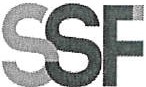 SUPERINTENDENCIA DELSISTEMA FINANCIEROVersión pública. Art. 30 LAIP.Por supresión de información confidencial. Art. 24, Lit. c LAIP.FECHA: 07/11/2022SSF 2022ORDEN DE COMPRA	No.	368PROVEEDOR: GRUPO RENDEROS, S.A. DE C.V.NIT:	xxxxxxxxxxxxxxxxxUNIDAD SOLICITANTE: COMUNICACIONES ADMINISTRADOR O.C.: MAYRA BERNAL FAVOR SUMINISTRAR LO SIGUIENTE:BIEN(1474)REQUERIMIENTO No. 382/2022 ANALISTA: MICHELLE BELLOSO SERVICIO XCANTIDAD	CODIGO	DESCRIPCION	COSTO UNITARIO	COSTO TOTALSON: CUATROCIENTOS SETENTA Y CUATRO US DÓLARES 60/100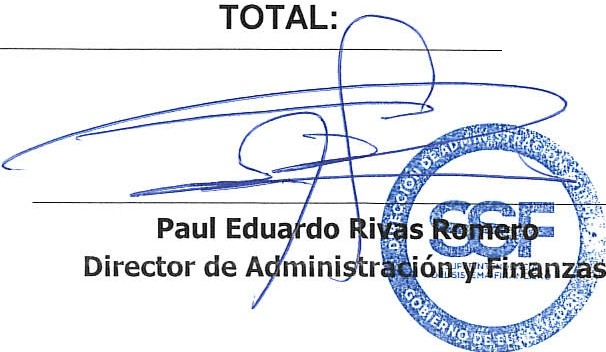 100410509PUBLICACIONES E IMPRESOS4.7460474.60IMPRESIÓN DE AFICHES MEDIDA ABIERTA: 17 X 11"MATERIAL: TROVICEL DE 2MM, MAS VINYLTINTA: FULL COLOR TIROLAMINADO MATE, CON CINTA DOBLE CARA PARA INSTALAR.1410509PUBLICACIONES E IMPRESOS0.00000.00LUGAR DE ENTREGA; CALLE EL MIRADOR, ENTRE 87 Y 89 AVENIDA NORTE, COLONIA ESCALÓN, EDIFICIO TORRE FUTURA, NIVEL 16.TIEMPO DE ENTREGA: INMEDIATO (DESPUÉS DE APROBADA LA PRUEBA DE COLOR)